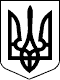 НАЦІОНАЛЬНА КОМІСІЯ З ЦІННИХ ПАПЕРІВ ТА ФОНДОВОГО РИНКУРІШЕННЯВідповідно до статті 6, пункту 3726 частини другої статті 7, пункту 13 статті 8 Закону України “Про державне регулювання ринків капіталу та організованих товарних ринків”, у зв’язку з введенням воєнного стану відповідно до Указу Президента України № 64/2022 від 24.02.2022, з метою мінімізації негативного впливу наслідків військової агресії Російської Федерації проти України та сприяння стабільності ринків капіталу.Національна комісія з цінних паперів та фондового ринку (далі – Комісія)В И Р І Ш И Л А:1. Емітентам цінних паперів (окрім емітентів державних цінних паперів, інвестиційних сертифікатів, акцій корпоративних інвестиційних фондів, які уклали договори про управління активами таких корпоративних інвестиційних фондів з компаніями з управління активами, емітентів облігацій місцевих позик та емітентів цінних паперів, які перебувають у територіальних громадах, що розташовані в районі проведення воєнних (бойових) дій або які перебувають в тимчасовій окупації, оточенні (блокуванні), відповідно до переліку затвердженого наказом Міністерства з питань реінтеграції тимчасово окупованих територій України від  25.04.2022 № 75 (із змінами)) у термін до 31.05.2023 надати інформацію щодо наявності зв'язків з іноземними державами зони ризику за період з 01.01.2021 - 31.12.2022, а саме: Російською Федерацією, Республікою Білорусь, Ісламською Республікою Іран, Корейською Народно-Демократичною Республікою шляхом подання до Комісії через особу, яка провадить діяльність з оприлюднення регульованої інформації від імені учасників фондового ринку.(пункт 1 у редакції рішення Комісії від 24.04.2023 № 453 https://www.nssmc.gov.ua/document/?id=13406072)2. Встановити, що до інформації щодо наявності зав’язків з іноземними державами зони ризику, зазначених у пункті 1 рішення, належить:наявність в структурі власності емітента фізичних осіб, які мають громадянство іноземної держави зони ризику;наявність в структурі власності емітента фізичних осіб, постійним місцем проживання яких є іноземні держави зони ризику; наявність в структурі власності емітента юридичних осіб, місцем реєстрації яких є іноземні держави зони ризику;наявність в органах управління емітента фізичних осіб, які мають громадянство іноземної держави зони ризику;наявність у емітента ділових відносин з клієнтами/контрагентами держави зони ризику або клієнтами/контрагентами, які контролюються державою зони ризику;(підпункт 5 пункту 2 у редакції рішення Комісії від 24.04.2023 № 453 https://www.nssmc.gov.ua/document/?id=13406072)розташування дочірніх компаній/підприємств, філій, представництв та/або інших відокремлених структурних підрозділів емітента на території держави зони ризику;наявність юридичних осіб засновником, учасником, акціонером яких є емітент разом з особами, визначеними підпунктами 1–3 пункту;  наявність у емітента корпоративних прав в юридичній особі, зареєстрованій в іноземній державі зони ризику;наявність у емітента цінних паперів (крім акцій) юридичної особи, яка зареєстрована в іноземній державі зони ризику.Затвердити зміст інформації щодо наявності зв’язків з іноземними державами зони ризику (додаток 1).Затвердити опис розділів та схем XML-файлів відповідно до змісту інформації щодо наявності зв’язків з іноземними державами зони ризику згідно з пунктом 3  рішення (додаток 2).Департаменту нагляду за станом корпоративного управління та корпоративними фінансами (Жупаненко В.) забезпечити опублікування рішення на офіційному вебсайті Комісії.Це рішення набирає чинності з дня, наступного за днем його офіційного опублікування на офіційному вебсайті Комісії.Контроль за виконанням рішення покласти на члена Комісії  М. Лібанова.Голова Комісії					Руслан МАГОМЕДОВПротокол засідання Комісії                 від 21.02.2023 № 30(зміни додатку 1 у редакції рішення Комісії від 24.04.2023 № 453 https://www.nssmc.gov.ua/document/?id=13406072)Додаток 1до Рішення Національної комісії з цінних паперів та фондового ринку21.02.2023 № 181Зміст інформації щодо наявності зв’язків з іноземними державами зони ризику Емітент розкриває інформацію передбачену підпунктами 1–3 пункту 2 рішення Комісії від   ______№___ ( далі – рішення) в такому обсязі:для фізичної особи: ім’я;громадянство;країна та населений пункт місця проживання;кількість акцій товариства, що прямо чи опосередковано належать особі; опис наявних у особи відносин контролю над емітентом.для юридичної особи:повне найменування, мовою оригіналу, англійською мовою та його транслітерація українською мовою;місцезнаходження українською та англійською мовами;код/номер з торговельного, банківського чи судового реєстру;міжнародний ідентифікаційний код юридичної особи (код LEI) (за наявності);перелік засновників, акціонерів, учасників;кількість акцій товариства, що прямо чи опосередковано належать особі; опис наявного у особи відносин контролю над емітентом.Емітент розкриває інформацію передбачену підпунктом 4 пункту 2 Рішення в такому обсязі:ім’я;громадянство;місце постійного проживання; місце тимчасового проживання (за наявності)посада;дата та номер рішення, яким особа була призначена/обрана на посаду із зазначенням уповноваженого органу емітента, яким було прийнято відповідне рішення;основні функціональні обов’язки;розмір річної винагороди (включаючи фіксовану та змінну частину). Емітент розкриває інформацію передбачену підпунктом 5 пункту 2 Рішення щодо наявності ділових відносин з клієнтами/контрагентами держави зони ризику у випадку наявності у емітента договірних відносин з особами, які мають реєстрацію країни держави зони ризику та/або з юридичними особами, прямий чи опосередкований контроль над якими здійснюється громадянами та/або юридичними особами, місцем реєстрації яких є іноземна держава зони ризику.4. Емітент розкриває інформацію передбачену підпунктом 5 пункту 2 Рішення в такому обсязі:4.1. для клієнтів/контрагентів – юридичних осіб: повне найменування клієнта/контрагента, мовою оригіналу, англійською мовою та його транслітерація українською мовою;місцезнаходження клієнта/контрагента українською та англійською мовами;ідентифікаційний код або код/номер з торговельного, банківського чи судового реєстру клієнта/контрагента;міжнародний ідентифікаційний код юридичної особи (код LEI) (за наявності);опис наявного прямого чи опосередкованого контролю над клієнтом/контрагентом громадянами та/або юридичними особами, місцем реєстрації яких є іноземна держава зони ризику;опис наявних договірних відносин (предмет правочину, вартість правочину, істотні умови договору).4.2. для клієнтів/контрагентів – фізичних осіб:зазначається загальна вартість всіх договорів, сумарно по всім договорам фізичним осіб клієнтів/контрагентів.».Емітент розкриває інформацію передбачену підпунктом 6 пункту 2 Рішення в такому обсязі:перелік дочірніх компаній, філій, представництв та/або інших відокремлених структурних підрозділів емітента, які розташовані на території держави зони ризику;місцезнаходженням дочірньої компанії, філії, представництва та/або іншого відокремленого структурного підрозділу емітента, розташованого на території держави зони ризику;ім’я керівника, дочірньої компанії, філії, представництва та/або іншого відокремленого структурного підрозділу емітента, розташованого на території держави зони ризику;URL-адреса сторінки, на якій статут, положення та/або інший внутрішній документ дочірньої компанії, філії, представництва та/або іншого відокремленого структурного підрозділу емітента, розташованого на території держави зони ризику, включаючи посилання на текст відповідного документу у розміщений відкритому доступі.Емітент розкриває інформацію передбачену підпунктом 7 пункту 2 Рішення в такому обсязі:повне найменування юридичної особи, мовою оригіналу, англійською мовою та його транслітерація українською мовою;місцезнаходження українською та англійською мовами;ідентифікаційний код юридичної особи або код/номер з торговельного, банківського чи судового реєстру;міжнародний ідентифікаційний код юридичної особи (код LEI) (за наявності);розмір статутного капіталу юридичної особи;мета та предмет діяльності юридичної особи;перелік засновників, акціонерів, учасників юридичної особи із зазначенням розміру пакету акцій (часток) емітента та осіб, визначених підпунктами 1-3 пункту 2 Положення. Емітент розкриває інформацію передбачену підпунктом 8 пункту 2 Рішення в такому обсязі:повне найменування юридичної особи, зареєстрованої в іноземній державі зони ризику, мовою оригіналу, англійською мовою та його транслітерація українською мовою;місцезнаходження юридичної особи, зареєстрованої в іноземній державі зони ризику, українською та англійською мовами;код/номер з торговельного, банківського чи судового реєстру юридичної особи, зареєстрованої в іноземній державі зони ризику;міжнародний ідентифікаційний код юридичної особи (код LEI) (за наявності);розмір статутного капіталу юридичної особи, зареєстрованої в іноземній державі зони ризику;розмір пакета акцій (часток) в статутному капіталі юридичної особи, зареєстрованої в іноземній державі зони ризику, яка належить емітенту.Емітент розкриває інформацію передбачену підпунктом 9 пункту 2 Рішення в такому обсязі:повне найменування юридичної особи, зареєстрованої в іноземній державі зони ризику, мовою оригіналу, англійською мовою та його транслітерація українською мовою;місцезнаходження юридичної особи, зареєстрованої в іноземній державі зони ризику, українською та англійською мовами;код/номер з торговельного, банківського чи судового реєстру юридичної особи, зареєстрованої в іноземній державі зони ризику;міжнародний ідентифікаційний код юридичної особи (код LEI) (за наявності);вид, форма випуску та існування, кількість та номінальну вартість цінних паперів юридичної особи, зареєстрованої в іноземній державі зони ризику, що належить емітенту;обсяг прав емітента за цінними паперами юридичної особи, зареєстрованої в іноземній державі зони ризику. У разі якщо зв’язки з іноземною державою зони ризику визначені пунктом 2 Рішення припинені, емітент зазначає також дату та підставу припинення зв’язків з іноземною державою зони ризику.У разі якщо зв’язки з іноземною державою зони ризику визначені пунктом 2 цього Рішення відсутні, емітент в описі наявних у особи відносин контролю над емітентом зазначає інформацію про відсутність таких зв`язків.Директор департаменту нагляду за станомкорпоративного управління такорпоративними фінансами                                                 Віктор Жупаненко(зміни додатку 2 у редакції рішення Комісії від 24.04.2023 № 453 https://www.nssmc.gov.ua/document/?id=13406072)Додаток 2до Рішення Національної комісії з цінних паперів та фондового ринку21.02.2023 № 181Опис розділів та схем XML файлів електронної форми інформації щодо наявності зв’язків з іноземними державами зони ризикуЗагальна частинаІнформація подається у вигляді файлів в форматі XML – у відкритому загальнопоширеному стандарті уніфікованого представлення інформації в електронному вигляді для обміну даними між різнорідними інформаційними системами (eXtensibleMarkupLanguage, далі – XML), розробленому міжнародним консорціумом W3C (http://www.w3.org/TR/REC-xml).Файли подаються з іменем «Report.xml».Інформація різних видів або за різні звітні періоди (дати) подається в окремих файлах.У відповідності до специфікації XML, файли електронної форми складаються зі структурних одиниць інформації, які поділяються на елементи, атрибути, інструкції обробки та коментарі.На вміст файлів в залежності від виду даних покладаються певні правила та обмеження в частині допустимих елементів, атрибутів та їх значень. Дані правила і обмеження з урахуванням правил і обмежень специфікації XML, складають специфікації електронних форм файлів в залежності від виду даних.Структура та зміст даних кожної окремої специфікації відповідають певній окремій схемі, що виражається за допомогою схеми XSD – загальнопоширеного відкритого стандарту визначення вимог до структури та складу даних в форматі XML (далі – XSD), розробленого міжнародним консорціумом W3C (http://www.w3.org/2001/XMLSchema-instance).Дані містять у своєму складі ідентифікатор специфікації. Ідентифікатор зазначається за допомогою спеціального атрибуту «xmlns» кореневого елементу у відповідності до специфікації XML. Ідентифікатор використовується для ідентифікації відповідної схеми XSD та призначення даних.Не допускається включення до складу даних текстового вмісту у вигляді окремих структурних одиниць, передбачених специфікацією XML.Інструкції обробки та коментарі вважаються незначущою інформацією та ігноруються, крім інструкції обробки «xml», яка визначає специфікацію xml та таблицю кодування символів, використаних для подання даних.Обмеження на використання різних таблиць кодування символів та різних специфікацій XML при поданні даних не встановлюються. Проте всі використані у складі даних символи мають бути сумісними з таблицею кодування windows-1251, а використана специфікація має бути сумісна зі специфікацією XML1.0.Дані складаються зі структурних елементів наступного призначення і за наступними принципами:кореневий елемент з іменем «root» – перший та обов’язковий елемент форми, який містить загальні для всіх специфікацій реквізити та у складі якого подається вся інша змістовна інформація;спеціалізовані елементи – контейнери окремих змістовних частин даних  (довідок) у складі кореневого елементу, які не містять власних реквізитів і призначені для подання інформаційних рядків змістовної частини у своєму складі;елементи з іменем  «row» – інформаційні рядки, що подаються у складі контейнерів змістовної частини (довідки), не містять інших елементів у своєму складі і подають значення реквізитів у складі і у кількості в залежності від вимог до складу інформації окремої змістовної частини (довідки);спеціалізований елемент з іменем «extparts» – перелік зовнішніх документів, який містить реквізити для забезпечення можливості автоматичного завантаження з мережі Інтернет копій документів, які є у публічному доступі (далі – перелік зовнішніх документів).Кореневий елемент містить такі загальні реквізити:Атрибути елементів входять до складу елементів за наявності в них даних. Реквізит не включається до складу інформації у разі, якщо він не містить значення.Типи даних застосовуються для формування інформації зі сприйнятним змістом для людини.У всіх випадках, коли в якості значення реквізиту подається дата, окрім дати подається також складова часу, заповнена нульовими значеннями.До елементу XML «extparts» щодо кожного документа, який є у публічному доступі і призначений для автоматичного завантаження його копії з мережі Інтернет, вкладається окремий інформаційний рядок у складі таких реквізитів:Загальна схема XSD контейнерів вмісту «emrus-components-pic.xsd», які можуть включатися до даних, наведена в Додатку 2.2.2.	Нерегулярні звітні дані суб’єкта розкриттяПри поданні нерегулярних звітних даних, ідентифікатор специфікації має значення:«http://nssmc.gov.ua/Schem/EmRUS»Схема XSD нерегулярних звітних даних «EmRUS.xsd» наведена в Додатку 2.1.До нерегулярних даних включаються такі елементи XML – контейнери вмісту:2.1.	Інформація щодо наявності в структурі власності емітента фізичних осіб, які мають громадянство іноземної держави зони ризикуІнформаційні рядки вкладаються до елементу XML «VLA_CSHIP» та містять реквізити:2.2.	Інформація щодо наявності в структурі власності емітента фізичних осіб, постійним місцем проживання яких є іноземні держави зони ризикуІнформаційні рядки вкладаються до елементу XML «VLA_RES» та містять реквізити:2.3.	Інформація щодо наявності в структурі власності емітента юридичних осіб, місцем реєстрації яких є іноземні держави зони ризикуІнформаційні рядки вкладаються до елементу XML «ORG_CSHIP» та містять реквізити:*застосовується для зв`язків інформації елементу  XML «ORG_CSHIP_UR».2.3.1.	Перелік засновників, акціонерів, учасників, що відноситься до інформації щодо наявності в структурі власності емітента юридичних осіб, місцем реєстрації яких є іноземні держави зони ризикуІнформаційні рядки вкладаються до елементу XML «ORG_CSHIP_UR» та містять реквізити:*застосовується для зв`язків інформації елементу  XML «ORG_CSHIP».2.4.	Інформація щодо наявності в органах управління емітента фізичних осіб, які мають громадянство іноземної держави зони ризикуІнформаційні рядки вкладаються до елементу XML «VLA_REGISTR» та містять реквізити:2.5. Інформація щодо наявності у емітента ділових відносин з клієнтами/контрагентами держави зони ризику або клієнтами/контрагентами, які контролюються державою зони ризику для клієнтів/контрагентів – юридичних осібІнформаційні рядки вкладаються до елементу XML «ORG_CONT» та містять реквізити:2.6.	Інформація щодо розташування дочірніх компаній/підприємств, філій, представництв та/або інших відокремлених структурних підрозділів емітента на території держави зони ризикуІнформаційні рядки вкладаються до елементу XML «ORG_FILIA» та містять реквізити:*Детальний перелік може зазначатися в розділі «extparts»2.7.	Інформація щодо наявності юридичних осіб засновником, учасником, акціонером яких є емітент разом з особами, визначеними підпунктами 1–3 пункту 2  РішенняІнформаційні рядки вкладаються до елементу XML «ORG_ZASN» та містять реквізити:*застосовується для зв`язків інформаці елементу  XML «ORG_ZASN_UR».2.7.1.	Перелік засновників, акціонерів, учасників, що відноситься до інформації щодо наявності юридичних осіб засновником, учасником, акціонером яких є емітент разом з особами, визначеними підпунктами 1–3 пункту 2 РішенняІнформаційні рядки вкладаються до елементу XML «ORG_ZASN_UR» та містять реквізити:*застосовується для зв`язків інформаці елементу  XML «ORG_ZASN».2.8.	Інформація щодо наявності у емітента корпоративних прав в юридичній особі, зареєстрованій в іноземній державі зони ризикуІнформаційні рядки вкладаються до елементу XML «CORP_REGISTR» та містять реквізити:2.9.	Інформація щодо наявності у емітента цінних паперів (крім акцій) юридичної особи, яка зареєстрована в іноземній державі зони ризикуІнформаційні рядки вкладаються до елементу XML «CORP_CP» та містять реквізити:3.0.	Інформація щодо наявності у емітента ділових відносин з клієнтами/контрагентами держави зони ризику або клієнтами/контрагентами, які контролюються державою зони ризику для клієнтів/контрагентів – фізичних осібІнформаційні рядки вкладаються до елементу XML «ORG_CONT_F» та містять реквізити:Директор департаментуінформаційних технологій						Андрій ЗАЇКА(зміни додатку 2.1 у редакції рішення Комісії від 24.04.2023 № 453 https://www.nssmc.gov.ua/document/?id=13406072)Додаток 2.1. Схема XSD «EmRUS.xsd» Нерегулярна інформація.(зміни додатку 2.2 у редакції рішення Комісії від 24.04.2023 № 453 https://www.nssmc.gov.ua/document/?id=13406072)Додаток 2.2. Схема XSD«emrus-components-pic.xsd». Загальна схема контейнерів вмісту, які можуть включатися до даних21 лютого 2023 р.КиївКиїв№ 181Про встановлення порядку розкриття емітентами цінних паперів інформації щодо наявності зв’язків з іноземними державами зони ризику під час дії воєнного стануЗі змінами відповідно до рішення НКЦПФР від 28.02.2023 № 212 https://www.nssmc.gov.ua/document/?id=13339706 Зі змінами відповідно до рішення НКЦПФР від 24.04.2023 № 453 https://www.nssmc.gov.ua/document/?id=13406072Про встановлення порядку розкриття емітентами цінних паперів інформації щодо наявності зв’язків з іноземними державами зони ризику під час дії воєнного стануЗі змінами відповідно до рішення НКЦПФР від 28.02.2023 № 212 https://www.nssmc.gov.ua/document/?id=13339706 Зі змінами відповідно до рішення НКЦПФР від 24.04.2023 № 453 https://www.nssmc.gov.ua/document/?id=13406072Про встановлення порядку розкриття емітентами цінних паперів інформації щодо наявності зв’язків з іноземними державами зони ризику під час дії воєнного стануЗі змінами відповідно до рішення НКЦПФР від 28.02.2023 № 212 https://www.nssmc.gov.ua/document/?id=13339706 Зі змінами відповідно до рішення НКЦПФР від 24.04.2023 № 453 https://www.nssmc.gov.ua/document/?id=13406072№ з/пАтрибутXMLПризначенняD_EDRPOUІдентифікаційний код юридичної особи – емітента цінних паперів (далі - суб’єкта розкриття)D_NAMEПовне найменування суб’єкта розкриттяREGDATEДата реєстрації суб’єктом розкриття електронного документаREGNUMВихідний реєстраційний номер електронного документаSTDДата складання інформації:дата початку звітного періодуFIDДата складання інформації:дата закінчення звітного періодуNREGОзнака нерегулярних даних: «True» для нерегулярних данихTTYPEКод типу суб’єкта подання даних: 045 № з/пАтрибутXMLПризначенняNNНомер документа в переліку за порядкомURLПовна адреса файлу, за якою може бути здійснене вільне і пряме завантаження його копій засобами автоматизації (без необхідності попередньої реєстрації, введення кодів, інших додаткових дій на забезпечення завантаження), в форматі універсального покажчика місцезнаходження Universal Resource Locator (URL-адреса)FILENAMEІм’я файлу (включаючи розширення в імені файлу, яке має відповідати його типу/формату)FILESIZEТочний розмір файлу для забезпечення можливості автоматичного контролю точності копіювання вмістуCRC32Контрольна сума файлу для забезпечення можливості автоматичного контролю точності копіювання вмісту (ціле число в шістнадцятковому вираженні, доповнене нулями зліва до восьми знаків, яке розраховується та перевіряється відповідно до алгоритму CRC32 IEEE 802.3, сумісному з форматом ZIP)OPYSПримітки (опис документа)№ з/пЕлемент XMLПризначенняVLA_CSHIPІнформація щодо наявності в структурі власності емітента фізичних осіб, які мають громадянство іноземної держави зони ризикуVLA_RESІнформація щодо наявності в структурі власності емітента фізичних осіб, постійним місцем проживання яких є іноземні держави зони ризикуVLA_REGISTRІнформація щодо наявності в структурі власності емітента юридичних осіб, місцем реєстрації яких є іноземні держави зони ризикуORG_CSHIPІнформація щодо наявності в органах управління емітента фізичних осіб, які мають громадянство іноземної держави зони ризикуORG_CONTІнформація щодо наявності у емітента ділових відносин з клієнтами/контрагентами держави зони ризику або клієнтами/контрагентами, які контролюються державою зони ризикуORG_FILIAІнформація щодо розташування дочірніх компаній/підприємств, філій, представництв та/або інших відокремлених структурних підрозділів емітента на території держави зони ризикуORG_ZASNІнформація щодо наявності юридичних осіб засновником, учасником, акціонером яких є емітент разом з особами, визначеними підпунктами 1–3 пункту 2 РішенняCORP_REGISTRІнформація щодо наявності у емітента корпоративних прав в юридичній особі, зареєстрованій в іноземній державі зони ризикуCORP_CPІнформація щодо наявності у емітента цінних паперів (крім акцій) юридичної особи, яка зареєстрована в іноземній державі зони ризику№ з/пАтрибутXMLПризначенняRUS_NAMEІм’яRUS_CITIZENГромадянствоRUS_CITYКраїна та населений пункт місця проживанняVLA_CPКількість акцій товариства, що прямо чи опосередковано належать особіOPYSОпис наявних у особи відносин контролю над емітентом№ з/пАтрибутXMLПризначенняRUS_NAMEІм’яRUS_CITIZENГромадянствоRUS_CITYКраїна та населений пункт місця проживанняVLA_CPКількість акцій товариства, що прямо чи опосередковано належать особіOPYSОпис наявних у особи відносин контролю над емітентом№ з/пАтрибутXMLПризначенняRUS_NAMEПовне найменування, мовою оригіналу, англійською мовою та його транслітерація українською мовоюRUS_CITYМісцезнаходження українською та англійською мовамиRUS_NUMКод/номер з торговельного, банківського чи судового реєструRUS_LEIМіжнародний ідентифікаційний код юридичної особи (код LEI) (за наявності)RUS_ZASNІD (або код) юридичної особи (засновника, акціонера, учасника)* VLA_CPКількість акцій товариства, що прямо чи опосередковано належать особіOPYSОпис наявних у особи відносин контролю над емітентом№ з/пАтрибут XMLПризначення1.RUS_ZASNІD (або код) юридичної особи (засновника, акціонера, учасника)*2.FND_NAMEПрізвище, ім'я, по батькові, якщо засновник, акціонер, учасник – фізична особа; найменування, якщо засновник – юридична особа3.FND_ADDRМісцезнаходження, якщо засновник, акціонер, учасник – юридична особа4.FND_EDRPOUІдентифікаційний код юридичної особи, якщо засновник, акціонер, учасник – юридична особа5.FND_СHРозмір пакету акцій (часток) емітента№ з/пАтрибутXMLПризначенняRUS_NAMEІм’яRUS_CITIZENГромадянствоRUS_CITYМісце постійного проживанняRUS_CITY_TМісце тимчасового проживання (за наявності)RUS_POSPПосадаRISH_POSPДата та номер рішення, яким особа була призначена/обрана на посаду із зазначенням уповноваженого органу емітента, яким було прийнято відповідне рішенняOSN_FUNCОсновні функціональні обов’язкиR_VINРозмір річної винагороди (включаючи фіксовану та змінну частину)№ з/пАтрибутXMLПризначенняRUS_NAMEПовне найменування, мовою оригіналу, англійською мовою та його транслітерація українською мовоюRUS_CITYМісцезнаходження українською та англійською мовамиRUS_NUMІдентифікаційний код або код/номер з торговельного, банківського чи судового реєстру клієнтами/контрагентамиRUS_LEIМіжнародний ідентифікаційний код юридичної особи (код LEI) (за наявності)OPYS_KONTОпис наявного прямого чи опосередкованого контролю над клієнтами/контрагентами громадянами та/або юридичними особами, місцем реєстрації яких є іноземна держава зони ризикуOPYSОпис наявних договірних відносин (предмет правочину, вартість правочину, істотні умови договору)№ з/пАтрибутXMLПризначенняFIL_PПерелік дочірніх компаній, філій, представництв та/або інших відокремлених структурних підрозділів емітента, які розташовані на території держави зони ризику (Найменування)FIL_KПерелік дочірніх компаній, філій, представництв та/або інших відокремлених структурних підрозділів емітента, які розташовані на території держави зони ризику (Код)FIL_CITYМісцезнаходженням дочірньої компанії, філії, представництва та/або іншого відокремленого структурного підрозділу емітента, розташованого на території держави зони ризикуFIL_POSPІм’я керівника, дочірньої компанії, філії, представництва та/або іншого відокремленого структурного підрозділу емітента, розташованого на території держави зони ризикуFIL_URLURL-адреса сторінки, на якій статут, положення та/або інший внутрішній документ дочірньої компанії, філії, представництва та/або іншого відокремленого структурного підрозділу емітента, розташованого на території держави зони ризику, включаючи посилання на текст відповідного документу у розміщений відкритому доступі*№ з/пАтрибутXMLПризначенняRUS_NAMEПовне найменування юридичної особи, мовою оригіналу, англійською мовою та його транслітерація українською мовоюRUS_CITYМісцезнаходження українською та англійською мовамиRUS_NUMІдентифікаційний код юридичної особи або код/номер з торговельного, банківського чи судового реєструRUS_LEIМіжнародний ідентифікаційний код юридичної особи (код LEI) (за наявності)ST_CAPРозмір статутного капіталу юридичної особиRUS_DIYAМета та предмет діяльності юридичної особиRUS_ZASNІD (або код) юридичної особи (засновника, акціонера, учасника)*№ з/пАтрибут XMLПризначення1.RUS_ZASNІD (або код) юридичної особи (засновника, акціонера, учасника)*2.FND_NAMEПрізвище, ім'я, по батькові, якщо засновник, акціонер, учасник – фізична особа; найменування, якщо засновник – юридична особа3.FND_ADDRМісцезнаходження, якщо засновник, акціонер, учасник – юридична особа4.FND_EDRPOUІдентифікаційний код юридичної особи, якщо засновник, акціонер, учасник – юридична особа5.FND_СHРозмір пакету акцій (часток) емітента№ з/пАтрибутXMLПризначенняRUS_NAMEПовне найменування юридичної особи, зареєстрованої в іноземній державі зони ризику, мовою оригіналу, англійською мовою та його транслітерація українською мовоюRUS_CITYМісцезнаходження юридичної особи, зареєстрованої в іноземній державі зони ризику, українською та англійською мовамиRUS_NUMКод/номер з торговельного, банківського чи судового реєстру юридичної особи, зареєстрованої в іноземній державі зони ризикуRUS_LEIМіжнародний ідентифікаційний код юридичної особи (код LEI) (за наявності)ST_CAPРозмір статутного капіталу юридичної особи, зареєстрованої в іноземній державі зони ризикуVLA_CAPРозмір пакета акцій (часток) в статутному капіталі юридичної особи, зареєстрованої в іноземній державі зони ризику, яка належить емітенту№ з/пАтрибутXMLПризначенняRUS_NAMEПовне найменування юридичної особи, зареєстрованої в іноземній державі зони ризику, мовою оригіналу, англійською мовою та його транслітерація українською мовоюRUS_CITYМісцезнаходження юридичної особи, зареєстрованої в іноземній державі зони ризику, українською та англійською мовамиRUS_NUMКод/номер з торговельного, банківського чи судового реєстру юридичної особи, зареєстрованої в іноземній державі зони ризикуRUS_LEIМіжнародний ідентифікаційний код юридичної особи (код LEI) (за наявності)VD_CPВид, форма випуску та існування, кількість та номінальну вартість цінних паперів юридичної особи, зареєстрованої в іноземній державі зони ризику, що належить емітенту;VLA_CPОбсяг прав емітента за цінними паперами юридичної особи, зареєстрованої в іноземній державі зони ризику.DAT_STOPДата припинення зв’язків з іноземною державою зони ризику (за наявності)P_STOPПідстава припинення зв’язків з іноземною державою зони ризику (за наявності)№ з/пАтрибутXMLПризначенняSUM_DOGЗагальна вартість всіх договорів, сумарно по всім договорам фізичним осіб клієнтів/контрагентів№з/пРядок схеми<?xml version='1.0' encoding='windows-1251'?><xs:schema    xmlns:xs="http://www.w3.org/2001/XMLSchema"    xmlns:z="http://nssmc.gov.ua/Schem/EmRUS"    targetNamespace="http://nssmc.gov.ua/Schem/EmRUS"    elementFormDefault="qualified">    <xs:include schemaLocation="emrus-components-pic.xsd"/>    <xs:element name="root">        <xs:complexType>            <xs:sequence>                <xs:element name="VLA_CSHIP" type="z:VLA_CSHIP-container"                            minOccurs="0" maxOccurs="unbounded"/>                <xs:element name="VLA_RES" type="z:VLA_RES-container"                            minOccurs="0" maxOccurs="unbounded"/>                <xs:element name="VLA_REGISTR" type="z:VLA_REGISTR-container"                            minOccurs="0" maxOccurs="unbounded"/>                <xs:element name="ORG_CSHIP" type="z:ORG_CSHIP-container"                            minOccurs="0" maxOccurs="unbounded"/>                <xs:element name="ORG_CSHIP_UR" type="z:ORG_CSHIP_UR-container"                            minOccurs="0" maxOccurs="unbounded"/>                <xs:element name="ORG_CONT" type="z:ORG_CONT-container"                            minOccurs="0" maxOccurs="unbounded"/>                <xs:element name="ORG_FILIA" type="z:ORG_FILIA-container"                            minOccurs="0" maxOccurs="unbounded"/>                <xs:element name="ORG_ZASN" type="z:ORG_ZASN-container"                            minOccurs="0" maxOccurs="unbounded"/>                <xs:element name="ORG_ZASN_UR" type="z:ORG_ZASN_UR-container"                            minOccurs="0" maxOccurs="unbounded"/>                <xs:element name="CORP_REGISTR" type="z:CORP_REGISTR-container"                            minOccurs="0" maxOccurs="unbounded"/>                <xs:element name="CORP_CP" type="z:CORP_CP-container"                            minOccurs="0" maxOccurs="unbounded"/>                <xs:element name="ORG_CONT_F" type="z:ORG_CONT_F-container"                            minOccurs="0" maxOccurs="unbounded"/>                <xs:element ref="z:extparts" minOccurs="0" maxOccurs="unbounded"/>            </xs:sequence>            <xs:attributeGroup ref="z:root-attributes"/>        </xs:complexType>        <xs:key name="extparts-key">          <xs:selector xpath="z:extparts/*"/>          <xs:field xpath="@NN"/>        </xs:key>        <xs:keyref name="extparts-keyref" refer="z:extparts-key">          <xs:selector xpath="*/*"/>          <xs:field xpath="@EXTPART_NN"/>        </xs:keyref>    </xs:element>    <xs:element name="extparts" type="z:extparts-container"/></xs:schema>№з/пРядок схеми<?xml version='1.0' encoding='windows-1251'?><xs:schema    xmlns:xs="http://www.w3.org/2001/XMLSchema"    elementFormDefault="qualified">    <xs:simpleType name="TypeText">        <xs:restriction base="xs:string">            <xs:pattern value="[&#x20;-&#x7E;&#x0410;&#x0411;&#x0412;&#x0413;&#x0414;&#x0415;&#x0416;&#x0417;&#x0418;&#x0419;&#x041A;&#x041B;&#x041C;&#x041D;&#x041E;&#x041F;&#x0420;&#x0421;&#x0422;&#x0423;&#x0424;&#x0425;&#x0426;&#x0427;&#x0428;&#x0429;&#x042A;&#x042B;&#x042C;&#x042D;&#x042E;&#x042F;&#x0430;&#x0431;&#x0432;&#x0433;&#x0434;&#x0435;&#x0436;&#x0437;&#x0438;&#x0439;&#x043A;&#x043B;&#x043C;&#x043D;&#x043E;&#x043F;&#x0440;&#x0441;&#x0442;&#x0443;&#x0444;&#x0445;&#x0446;&#x0447;&#x0448;&#x0449;&#x044A;&#x044B;&#x044C;&#x044D;&#x044E;&#x044F;&#x0402;&#x0403;&#x201A;&#x0453;&#x201E;&#x2026;&#x2020;&#x2021;&#x20AC;&#x2030;&#x0409;&#x2039;&#x040A;&#x040C;&#x040B;&#x040F;&#x0452;&#x2018;&#x2019;&#x201C;&#x201D;&#x2022;&#x2013;&#x2014;&#x2122;&#x0459;&#x203A;&#x045A;&#x045C;&#x045B;&#x045F;&#x00A0;&#x040E;&#x045E;&#x0408;&#x00A4;&#x0490;&#x00A6;&#x00A7;&#x0401;&#x00A9;&#x0404;&#x00AB;&#x00AC;&#x00AD;&#x00AE;&#x0407;&#x00B0;&#x00B1;&#x0406;&#x0456;&#x0491;&#x00B5;&#x00B6;&#x00B7;&#x0451;&#x2116;&#x0454;&#x00BB;&#x0458;&#x0405;&#x0455;&#x0457;&#x09;&#x0A;&#x0D;]+"/>        </xs:restriction>    </xs:simpleType>    <xs:simpleType name="URL_Type">        <xs:restriction base="xs:anyURI">            <xs:minLength value="3"/>            <xs:maxLength value="255"/>        </xs:restriction>    </xs:simpleType>    <xs:simpleType name="CRC32_Type">        <xs:restriction base="xs:hexBinary">            <xs:length value="4"/>        </xs:restriction>    </xs:simpleType>    <xs:simpleType name="DocNumber_Type">        <xs:restriction base="xs:string">            <xs:maxLength value="50"/>        </xs:restriction>    </xs:simpleType>    <xs:simpleType name="EDRPOU">        <xs:restriction base="xs:string">            <xs:maxLength value="12"/>        </xs:restriction>    </xs:simpleType>    <xs:simpleType name="Type254">        <xs:restriction base="xs:string">            <xs:maxLength value="254"/>        </xs:restriction>    </xs:simpleType>    <xs:simpleType name="dateTimeZero">        <xs:restriction base="xs:dateTime">            <xs:pattern value=".{10}(T00:00:00)?"/>        </xs:restriction>    </xs:simpleType>    <xs:simpleType name="dateCompatible">        <xs:union memberTypes="xs:date dateTimeZero"/>    </xs:simpleType>    <xs:simpleType name="LEI">        <xs:restriction base="xs:string">            <xs:pattern value="[0-9A-Z]{18}[0-9]{2}"/>        </xs:restriction>    </xs:simpleType>    <xs:attributeGroup name="root-attributes">        <xs:attribute name="D_EDRPOU" type="EDRPOU" use="required"/>        <xs:attribute name="D_NAME" type="Type254" use="required"/>        <xs:attribute name="REGDATE" type="dateCompatible" use="required"/>        <xs:attribute name="REGNUM" type="DocNumber_Type" use="required"/>        <xs:attribute name="STD" type="dateCompatible" use="required"/>        <xs:attribute name="FID" type="dateCompatible" use="required"/>        <xs:attribute name="NREG" type="xs:string" use="required"/>        <xs:attribute name="TTYPE" type="xs:string" use="required"/>    </xs:attributeGroup>    <xs:complexType name="extparts-row">        <xs:attribute name="NN" type="xs:positiveInteger" use="required"/>        <xs:attribute name="URL" type="URL_Type" use="required"/>        <xs:attribute name="FILENAME" type="URL_Type" use="required"/>        <xs:attribute name="FILESIZE" type="xs:positiveInteger" use="required"/>        <xs:attribute name="CRC32" type="CRC32_Type" use="required"/>        <xs:attribute name="OPYS" type="TypeText" use="required"/>    </xs:complexType>    <xs:complexType name="extparts-container">        <xs:sequence minOccurs="0" maxOccurs="unbounded">            <xs:element name="row" type="extparts-row"/>        </xs:sequence>    </xs:complexType>     <xs:complexType name="VLA_CSHIP-row">        <xs:attribute name="RUS_NAME" type="Type254"/>        <xs:attribute name="RUS_CITIZEN" type="Type254"/>        <xs:attribute name="RUS_CITY" type="Type254"/>        <xs:attribute name="VLA_CP" type="xs:double"/>        <xs:attribute name="OPYS" type="TypeText"/>     </xs:complexType>    <xs:complexType name="VLA_CSHIP-container">        <xs:sequence minOccurs="0" maxOccurs="unbounded">            <xs:element name="row" type="VLA_CSHIP-row"/>        </xs:sequence>    </xs:complexType>     <xs:complexType name="VLA_RES-row">        <xs:attribute name="RUS_NAME" type="Type254"/>        <xs:attribute name="RUS_CITIZEN" type="Type254"/>        <xs:attribute name="RUS_CITY" type="Type254"/>        <xs:attribute name="VLA_CP" type="xs:double"/>        <xs:attribute name="OPYS" type="TypeText"/>     </xs:complexType>    <xs:complexType name="VLA_RES-container">        <xs:sequence minOccurs="0" maxOccurs="unbounded">            <xs:element name="row" type="VLA_RES-row"/>        </xs:sequence>    </xs:complexType>     <xs:complexType name="ORG_CSHIP-row">        <xs:attribute name="RUS_NAME" type="Type254"/>        <xs:attribute name="RUS_CITY" type="Type254"/>        <xs:attribute name="RUS_NUM" type="Type254"/>        <xs:attribute name="RUS_LEI" type="LEI"/>        <xs:attribute name="RUS_ZASN" type="TypeText"/>        <xs:attribute name="VLA_CP" type="xs:double"/>        <xs:attribute name="OPYS" type="TypeText"/>     </xs:complexType>    <xs:complexType name="ORG_CSHIP-container">        <xs:sequence minOccurs="0" maxOccurs="unbounded">            <xs:element name="row" type="ORG_CSHIP-row"/>        </xs:sequence>    </xs:complexType>     <xs:complexType name="ORG_CSHIP_UR-row">        <xs:attribute name="RUS_ZASN" type="Type254"/>        <xs:attribute name="FND_NAME" type="Type254"/>        <xs:attribute name="FND_ADDR" type="Type254"/>        <xs:attribute name="FND_EDRPOU" type="Type254"/>        <xs:attribute name="FND_СH" type="xs:double"/>     </xs:complexType>    <xs:complexType name="ORG_CSHIP_UR-container">        <xs:sequence minOccurs="0" maxOccurs="unbounded">            <xs:element name="row" type="ORG_CSHIP_UR-row"/>        </xs:sequence>    </xs:complexType>     <xs:complexType name="VLA_REGISTR-row">        <xs:attribute name="RUS_NAME" type="Type254"/>        <xs:attribute name="RUS_CITY" type="Type254"/>        <xs:attribute name="RUS_CITY_T" type="Type254"/>        <xs:attribute name="RISH_POSP" type="Type254"/>        <xs:attribute name="OSN_FUNC" type="TypeText"/>        <xs:attribute name="R_VIN" type="xs:double"/>     </xs:complexType>    <xs:complexType name="VLA_REGISTR-container">        <xs:sequence minOccurs="0" maxOccurs="unbounded">            <xs:element name="row" type="VLA_REGISTR-row"/>        </xs:sequence>    </xs:complexType>     <xs:complexType name="ORG_CONT-row">        <xs:attribute name="RUS_NAME" type="Type254"/>        <xs:attribute name="RUS_CITY" type="Type254"/>        <xs:attribute name="RUS_NUM" type="Type254"/>        <xs:attribute name="RUS_LEI" type="LEI"/>        <xs:attribute name="OPYS_KONT" type="TypeText"/>        <xs:attribute name="OPYS" type="TypeText"/>     </xs:complexType>    <xs:complexType name="ORG_CONT-container">        <xs:sequence minOccurs="0" maxOccurs="unbounded">            <xs:element name="row" type="ORG_CONT-row"/>        </xs:sequence>    </xs:complexType>     <xs:complexType name="ORG_FILIA-row">        <xs:attribute name="FIL_P" type="TypeText"/>        <xs:attribute name="FIL_K" type="Type254"/>        <xs:attribute name="FIL_CITY" type="Type254"/>        <xs:attribute name="FIL_POSP" type="Type254"/>        <xs:attribute name="FIL_URL" type="TypeText"/>     </xs:complexType>    <xs:complexType name="ORG_FILIA-container">        <xs:sequence minOccurs="0" maxOccurs="unbounded">            <xs:element name="row" type="ORG_FILIA-row"/>        </xs:sequence>    </xs:complexType>     <xs:complexType name="ORG_ZASN-row">        <xs:attribute name="RUS_NAME" type="Type254"/>        <xs:attribute name="RUS_CITY" type="Type254"/>        <xs:attribute name="RUS_NUM" type="Type254"/>        <xs:attribute name="RUS_LEI" type="LEI"/>        <xs:attribute name="ST_CAP" type="xs:double"/>        <xs:attribute name="RUS_DIYA" type="TypeText"/>        <xs:attribute name="RUS_ZASN" type="TypeText"/>     </xs:complexType>    <xs:complexType name="ORG_ZASN-container">        <xs:sequence minOccurs="0" maxOccurs="unbounded">            <xs:element name="row" type="ORG_ZASN-row"/>        </xs:sequence>    </xs:complexType>     <xs:complexType name="ORG_ZASN_UR-row">        <xs:attribute name="RUS_ZASN" type="Type254"/>        <xs:attribute name="FND_NAME" type="Type254"/>        <xs:attribute name="FND_ADDR" type="Type254"/>        <xs:attribute name="FND_EDRPOU" type="Type254"/>        <xs:attribute name="FND_СH" type="xs:double"/>     </xs:complexType>    <xs:complexType name="ORG_ZASN_UR-container">        <xs:sequence minOccurs="0" maxOccurs="unbounded">            <xs:element name="row" type="ORG_ZASN_UR-row"/>        </xs:sequence>    </xs:complexType>     <xs:complexType name="CORP_REGISTR-row">        <xs:attribute name="RUS_NAME" type="Type254"/>        <xs:attribute name="RUS_CITY" type="Type254"/>        <xs:attribute name="RUS_NUM" type="Type254"/>        <xs:attribute name="RUS_LEI" type="LEI"/>        <xs:attribute name="ST_CAP" type="xs:double"/>        <xs:attribute name="VLA_CAP" type="xs:double"/>     </xs:complexType>    <xs:complexType name="CORP_REGISTR-container">        <xs:sequence minOccurs="0" maxOccurs="unbounded">            <xs:element name="row" type="CORP_REGISTR-row"/>        </xs:sequence>    </xs:complexType>     <xs:complexType name="CORP_CP-row">        <xs:attribute name="RUS_NAME" type="Type254"/>        <xs:attribute name="RUS_CITY" type="Type254"/>        <xs:attribute name="RUS_NUM" type="Type254"/>        <xs:attribute name="RUS_LEI" type="LEI"/>        <xs:attribute name="VD_CP" type="Type254"/>        <xs:attribute name="VLA_CP" type="xs:double"/>        <xs:attribute name="DAT_STOP" type="dateCompatible"/>        <xs:attribute name="P_STOP" type="TypeText"/>     </xs:complexType>    <xs:complexType name="CORP_CP-container">        <xs:sequence minOccurs="0" maxOccurs="unbounded">            <xs:element name="row" type="CORP_CP-row"/>        </xs:sequence>    </xs:complexType>     <xs:complexType name="ORG_CONT_F-row">        <xs:attribute name="SUM_DOG" type="xs:double"/>     </xs:complexType>    <xs:complexType name="ORG_CONT_F-container">        <xs:sequence minOccurs="0" maxOccurs="unbounded">            <xs:element name="row" type="ORG_CONT_F-row"/>        </xs:sequence>    </xs:complexType></xs:schema>